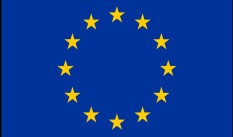 Bu Proje Avrupa Birliği  tarafından finanse edilmektedirThis Project is Financed by the European UnionİGC AKADEMİ KURSİYER BAŞVURU FORMUŞubat 2024- Mayıs 2024 DönemiKursiyer bilgileriKatılmak istediği eğitimDersler, 26 Şubat- 21 Mayıs 2024 tarihleri arasında, 19:00-21.00 saatleri arasında İGC Basın Akademisi’nde yüz yüze gerçekleştirilecektir. Kontenjanlar başvuru sırasına ve kriterlere göre değerlendirilecek.Kurslar 12 hafta sürecek. Son başvuru tarihi 22 Şubat 2024Her eğitim başlığına 15 gazeteci katılabilecek. Adaylar en çok 2 eğitim başlığına başvuru yapabilecek. Eğitimlerimiz ücretsiz olacaktır.Organised Journalists and Strong Solidarity for Press Freedom Project Basın Özgürlüğü için Örgütlü Gazeteciler ve Güçlü Dayanışma Projesi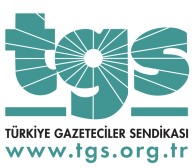 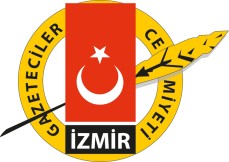 Ad SoyadTC Kimlik NoÇalıştığı Kurum/ÖğrenciAdresE-mail adresiGSM NoDijital Medya ve Yapay Zeka Uygulamaları  Görsel ve İşitsel İçerik Üretimi ve UygulamalarHaber Atölyeleri